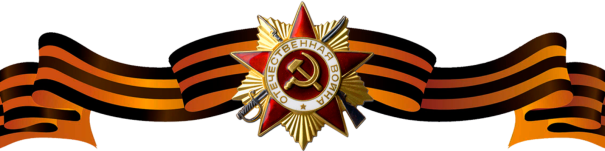 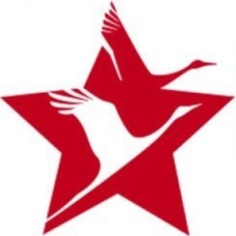 Егоренко Андрей МитрофановичЕгоренко Андрей МитрофановичЕгоренко Андрей Митрофанович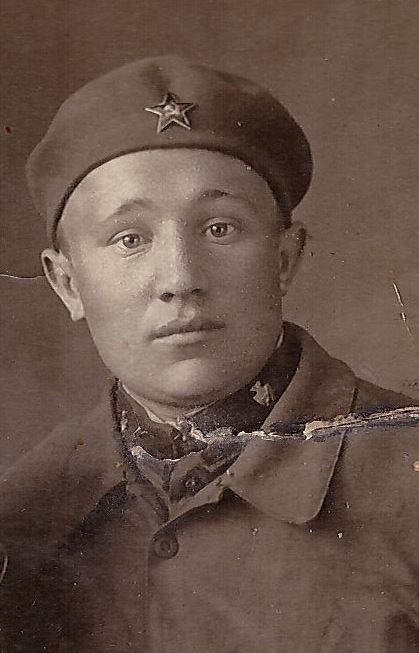 Годы жизни (дата рождения)__.__.1913__.__.1913Место рожденияГ. Сталинград (Волгоград)Г. Сталинград (Волгоград)ЗваниеСержант  Сержант  ДолжностьМесто призыва, дата призываВорошиловский РВК г. СталинградаВорошиловский РВК г. СталинградаМеста службы310 стрелковый дивизион 1082 стрелкового полка 310 стрелковой дивизии (по воспоминаниям на Волховском фронте в пешей разведке), был осужден 16.01.1943. После войны реабилитирован.310 стрелковый дивизион 1082 стрелкового полка 310 стрелковой дивизии (по воспоминаниям на Волховском фронте в пешей разведке), был осужден 16.01.1943. После войны реабилитирован.Ранения и контузииНагражденияОрден Отечественной войны II степени (06.04.1985)